Дидактические игры в домашних условиях на развитие тактильной чувствительности у детей раннего и дошкольного возраста.Тактильное восприятие первым открывает детям дверь в познание окружающего мира. Малышам столько всего предстоит узнать и усвоить. А начальный объем знаний они в буквальном смысле получают на ощупь.Тактильное восприятие – это познание (обследование, распознавание) объектов при непосредственном касании. Этот вид восприятия еще называют осязательным. Его суть заключается в отражении характеристик, особенностей поверхности и структуры того, к чему прикасаются.Выдающийся педагог В.А. Сухомлинский сказал: «Ум ребенка находится на кончиках его пальцев». Специалисты, работающие с детьми дошкольного возраста, подтверждают эти слова, уделяя огромное внимание развитию мелкой моторики. Научно доказано, что область мозга, отвечающая за мелкую моторику, находится по соседству с речевым центром, поэтому занятия на моторику способствуют развитию речи.Тактильные игры – это игры, направленные на восприятие окружающего мира с помощью рецепторов кожи. Помимо стимуляции речевого развития, тактильные игры также:учат детей чувствовать свои пальцы и кисть, управлять ими;несут терапевтический эффект – успокаивают, положительно влияют на эмоциональное состояние ребенка;учат концентрации внимания, способности сосредотачиваться;развивают координацию движения, пространственное ориентирование;способствуют логическому мышлению.Картотека дидактических игр на развитие тактильной чувствительности.«Человеческие прикосновения»пальчиковые игры;физическая стимуляция: прикосновения к ребенку, установление тактильного контакта, тормошение, возня;игры и игровые упражнения (например, «Сорока – белобока», «Ку – ку!», «Догоню – догоню!», «Змейка!» и т.д.) пассивный / активный массаж; массаж пальцев и кистей рук.Игра с двумя грецкими орехами.
Катаем орехи между прямыми ладонями, проговаривая строчку:
"Я катаю свой орех, чтобы был круглее всех."
Игры с решеткой для раковины.
Положить решетку на ровную поверхность. Поставить в дырочки решетки по два пальца каждой руки, перпендикулярно столу, и "шагая", не наступая на перегородки, проговаривать:
"В зоопарке мы бродили
К каждой клетке подходили
Мы смотрели всех подряд
Медвежат, лисят, бобрят."
Игра с щеткой для волос.
Расположить щетку между прямыми ладонями и делая движения вперед и назад ладонями приговаривать:
"У сосны, у пихты, елки
Очень колкие иголки
Но сильней, чем ельник,
Вас уколет можжевельник!"
Игры с крышками от бутылок.
Расположить две крышки на столе, в каждую крышку поставить по одному указательному пальцу обеих рук, "шагая" вперед, приговаривать:
"Мы едем на лыжах
Мы мчимся с горы
Мы любим забавы холодной зимы!"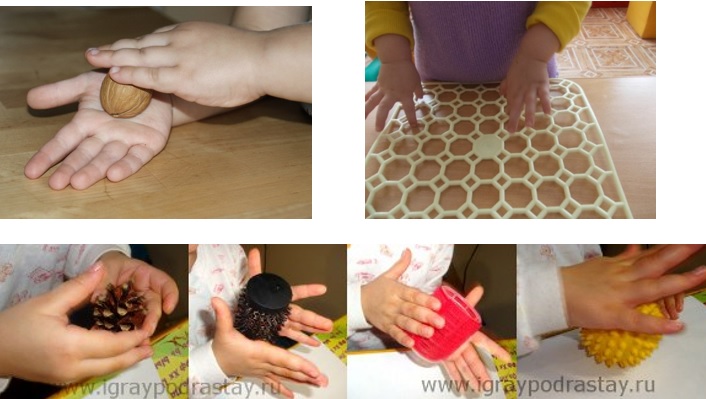 Игры с тактильными дощечкамиВам понадобятся: 10 дощечек с порядковыми номерами.Наклеить:№1-искусственный или натуральный мех№2 - наждачная бумага№3 - ткань (байка, фланель и т.д)№4 - накапать расплавленный воск№5 - кусок веревки или шнурок№6 - спички или какие - либо палочки№7 - разломанные пополам спички№8 - целлофан, клеенка или фольга№9 - бархат, бархатная бумага№10 - рубчатая ткань (вельвет, джинс).Действия:ощупывание табличек, расположенных по порядку;определение гладкости – шершавости;работа над тактильной памятью.Ход игры:Начинать работу с 2-3 табличек, постепенно увеличивая их количество.Ребенку дается задание ощупать таблички и запоминать как они лежат. Затем таблички перемешиваются и ребенок восстанавливает на ощупь последовательность расположения табличек.Игра «Найди гладкие и шершавые предметы», их  дифференциация.Игра с дощечками (наждачная бумага 5 сортов, 10 дощечек одинаковых попарно). Найди пару для данной доски -  кладет рядом и т. д.Твёрдый - мягкийВам понадобятся: камень, деревянные бруски, металлические предметы, пластмассовые игрушки, вата, мягкие игрушки, одежда и т. д.Практические действия:Твердые - ощупывают, надавливают, стучат, сжимают, бросают, дуют.Мягкие - ощупывают, сжимают, стучат, бросают, дуют. «Угадай на ощупь, из чего сделан этот предмет»
Ребенку предлагают на ощупь определить, из чего изготовлены различные предметы: стеклянный стакан, деревянный брусок, железная лопатка, пластмассовая бутылка, пушистая игрушка, кожаные перчатки, резиновый мяч, глиняная ваза и др.
По аналогии можно использовать предметы и материалы различной текстуры и определить, какие они: вязкие, липкие, шершавые, бархатистые, гладкие, пушистые и т. д.Тёплый – холодныйВам понадобятся: тазики с водой различной температуры, лед, фен, вентиляторПоднести руки (не очень близко) к свечке.- Что чувствуете?Подержать в руках кусочек льда.- Что чувствуете?Опускание пальчиков в тазики с водой различной температуры и определение, где теплее, где холоднее.Стимуляция теплым и холодным воздухом (фен, вентилятор).Вязкий – липкийВам понадобятся: варенье, желе, тесто, глина, пластилинОпустить пальчики в варенье.- Что почувствовали?Соприкоснуться пальчиками, намазанными вареньем.Опустить пальчики (руку) в желеобразную массу, размазать желе по столу, стеклу.Помять кусочки глины, пластилина, теста.Оставить отпечатки.Игры с водойВам понадобятся: большие пластиковые бутылки, стаканчики, игрушки, различные ёмкости, ложка и таз, кораблики, кукла и игрушки (животные, птицы), мыло, мочалка, соль, сахар, акварельные краски, тряпочки и губки, кукольная одежда, молоко, прозрачные предметы.Возня с водой.Брызгание водой, ударять ладошками по воде, подержать ладошку под струей душа (дождь), сравнить ощущения.Наполнение различных сосудов водой из – под крана (обратить внимание на то, как емкость заполняется водой).Наполнив таз водой организовать игру в «бассейн», в котором плавают игрушки. Наполненный водой таз станет «озером», в котором плавают рыбки или уточки.Переливание воды из одной посуды в другую.Наливать воду через воронку.Сделать «фонтан», подставив под струю воды ложку или пузырек с узким горлышком.Превращение таза с водой в «море», по которому плывут кораблики.Чтение стихотворения «Кораблик».Игра «Чудесный мешочек» (цель – найти куклу – голыша для его купания).Купание куклы с определением температуры воды, ее регулирование, с закрытыми глазами мыльной рукой моют куклу, определяя и называя части тела; моют куклу мочалкой.Взбивание мыльной пены.Мытье кукольной посуды.Мытье рук с мылом (круговые движения мыльными руками, мокрыми руками, сухими), сравнений ощущений.Растворить соль, сахар в воде. Понаблюдать, что в теплой и горячей воде они растворяются быстрее. Сделать соответствующий вывод.Растворение акварельных красок в воде («Волшебная цветная вода», приготовление кукольного обеда: красная вода – томатный сок, белая – молоко, оранжевая – фанта, черная – кофе и т.д.).Фокус с бутылочками (получение цветной воды).Стирка кукольной одежды.Вытирание разлившейся воды тряпкой, губкой ( определение на ощупь мокрый – сухой, определение скорости впитывания быстро – медленно).Сравнение стакана воды со стаканом молока, поместив в них ложку.Посмотреть сквозь стакан без воды, а затем с водой, сделать вывод о прозрачности воды.Выбрать из сложенных на столе предметов только прозрачные (стекло, слюду, кальку, очки, стакан).Дать подержать пустую бутылку, затем налить в нее воды. Сравнить вес при помощи рук.Игры с пескомВам понадобятся: ёмкость с чистым просеянным  песком, игрушки, формочки, лопатки, воронка, трубочки, камни, сито  Можно играть на даче, на детской площадке.    Игра «Отпечатки наших рук» Важно задержать руку на песке, слегка вдавив ее, и прислушаться к своим ощущениям. Взрослый начинает игру, рассказывая о своих ощущениях. Затем ребенок пытается рассказать, что он чувствует.Взрослый переворачивает свои руки ладонями вверх. Аналогичная работа.«Поскользить» ладонями по поверхности песка, выполняя зигзагообразные и круговые движения (как машинки, змейки, санки и др.).Выполнить те же движения, поставив ладонь на ребро.«пройтись» ладошками по проложенным трассам, оставляя на них свои следы.Создать отпечатками ладоней, кулачков, костяшками кистей рук, ребрами ладоней всевозможные причудливые узоры на поверхности песка, попытаться найти сходство узоров с объектами окружающего мира (ромашка, солнышко, дождинки, травка и т.д.).Пройтись по поверхности песка отдельно каждым пальцем поочередно правой и левой рукой, после – одновременно (сначала только указательным, потом – средним, затем – безымянным, большим, и наконец – мизинчиком.Группировать пальцы по два, по три, по четыре, по пять; понаблюдать загадочные следы;«Поиграть» по поверхности песка, как на клавиатуре пианино или компьютера; при этом двигаются не только пальцы, но и кисти рук, совершая мягкие движения «вверх – вниз»; для сравнения ощущений можно проделать то же упражнение по поверхности стола. Игра «Что же спрятано в песке?» Задача: полностью освободить руки от песка, не совершая резких движений, только шевеля пальцами и сдувая песчинки (сначала в сухом песке, а затем в мокром).Игра «Мина» (с рукой и игрушкой). Задача: откопать руку или игрушку, не дотрагиваясь до них.Разнообразные действия с песком и наблюдения:Пропустить «грязную» воду через песок. Сравнить отфильтрованную воду с грязной.«Выпечка» пирожков без формочек, с помощью рук.Набирать песок в ладошки и ссыпать обратно в емкость, просыпать сквозь пальцы.Насыпать совком песок в стаканчики.Взять стаканчик с песком и аккуратно насыпать немного песка на лист бумаги.Рассматривание песка с помощью лупы. Сделать вывод: каждая песчинка лежит отдельно.Подуть через соломинку для коктейля (игрушечный ветер). Сделать вывод: песчинки сдуваются, «убегают от ветра». Воткнуть палочку в песок. Сделать вывод: песок рыхлый.Аккуратно налить немного воды в стакан с песком, потрогать песок. Посмотреть, куда исчезла вода. Сделать вывод.Опыт «Оставь следы» (на сухом и мокром песке).Пропускание песка через трубочку, воронку; проба что – нибудь слепить из сухого песка. Сделать вывод.Смачивание песка водой (обратить внимание на то, что если налить много воды, получится не тесто для пирожков, а жидкая «каша – малаша».Наполнение мокрым песком формочек, разравнивание рукой, совочком; «выпечка пирожков».Игры с пластилином, глиной, тестомВам понадобятся: пластилин разных цветов, стека, глина, тестоПомять кусок пластилина в руках (разогреть) – сравнить ощущения каким был пластилин сначала и после того, как его помяли.Отщипывание кусочков.Скатывание шариков из красного пластилина круговыми движениями – «ягодки».Раскатывание колбасок движениями вперед – назад между ладонями, на плоскости.Разрезание коричневого пластилина стекой на кусочки  -  «хлеб».Скатывание толстых колбасок из пластилина – «грядки».Чтение стихотворения про овощи.«Сажаем овощи» (использование предметов заместителей: горох -репка, красная фасоль – картофель, разноцветная мозаика – помидоры, огурцы и т.д.).Игры с крупами, природными материаламиВам понадобятся: крупы, емкости, совок, непрозрачные мешочки с крупами, сито, игрушки, пластилин, природный материал: шишки, листья, желуди, семена и т.д.Опускать руки в миски с разными крупами, природными материалами, сравнить ощущения.Пересыпание руками материалов из одной емкости в другую.Покатать по руке различные природные материалы.Игра «Чудесный мешочек».Растирание круп между ладошками, сравнение ощущений.Пересыпание круп при помощи рук, совка, ложки, стаканчика из одной емкости в другую.Сделать «дождь или град».По рассыпанной на полу крупе походить босиком или в носках.Игра «Золушка» (перебирание круп). Ребенок садится за стол. Ему завязывают глаза. Перед каждым кучка семян (горох, семечки и др.). За ограниченное время следует разобрать семена на кучки.«Волшебное сито». Смешаны рис и манка, перебирают руками, а затем через сито. Игра «Найди такую же крупу» (на ощупь).Найти мелкие игрушки, спрятанные в крупах.Выкладывание узора путем чередования круп.Вдавливание горошин в кусочек коричневого пластилина – «шоколад с орехами».Игры с тканью, бумагойВам понадобятся: бумага различной фактуры, ткани различной фактуры, ножницы, карандашиОщупывание различных видов бумаги, определение толщины, фактуры.Игра «Найди на ощупь пару».Действия с бумагой, тканью: мять и разглаживать руками, рвать и резать, складывать пополам, скатывать в трубочку.Обвести ладошку на бумаге.Ощупывание разных видов ткани.Проводить различными кусочками ткани по рукам, ногам, лицу. Выяснить, какие ткани вызвали положительные ощущения.Игра «Найди на ощупь пару».Подобные игры, несомненно, полезны детским ручкам. Помимо оттачивания кожной чувствительности и тактильного восприятия, они способствуют развитию мелкой моторики,  помогут вам в установлении положительного эмоционального контакта с ребёнком, расширят представления о микро и макро пространстве,  улучшат двигательные и  моторные функции, разовьют коммуникативные навыки у ребёнка, позволят сделать жизнь более интересной и насыщенной, улучшат эмоциональное состояние детей.